PÅMELDING TIL VINTERFERIEN UKE 7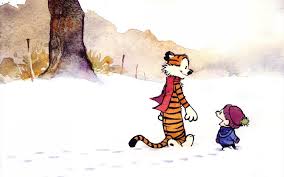 Kjøp av ekstra dag:	405,-	Ekstra dagsats:		215,-Ubrukte dager refunderes ikke når barnet er påmeldt.Leveres:		innen 28. januar 2018. Vi tar ikke imot påmeldinger etter tidsfristen.Åpningstider:		 0700 – 1630BARNETS NAVN_____________________________________________________________________Vi lager ikke plan for ferien før etter vi ser barnetallet. Det vi vet, er at vi skal gjøre vinterferien på SFO spennende og kjekk for både store og små.Dere kan levere påmelding til SFO, eller sende mail og oppgi dager og klokkeslett til:line.vatne@strand.kommune.no ellergoril.kipperberg@strand.kommune.no  God vinterferie                                                                                                            												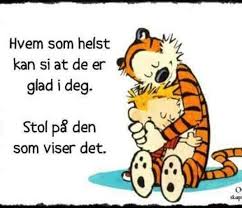 UKE 7MANDAG 12.TIRSDAG 13.ONSDAG 14.TORSDAG 15.FREDAG 16.FRA KLOKKATIL KLOKKA